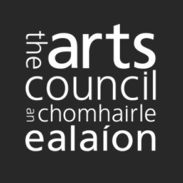 Dámhachtain Anthony Cronin 2019Treoirlínte d’IarratasóiríSpriocdháta: 5.30pm, Déardaoin, 7 Feabhra 2019	Dámhachtain Anthony Cronin: seicliosta don iarratasÚsáid na seicliostaí thíos chun a chinntiú go bhfuil d’iarratas comhlánaithe go hiomlán. 	Míreanna atá éigeantach i gcás gach iarratais (seiceáil gach ceann de na míreanna seo)	Míreanna atá éigeantach i gcás iarratais áirithe (seiceáil iad siúd a bhaineann le d’iarratas)	Míreanna eile atá ábhartha do m’iarratas, dar liom (seiceáil iad siúd a bhaineann le d’iarratas)	An dara tuairim (seiceáil an mhír seo)1.	Eolas faoi Dhámhachtain Anthony Cronin 1.1	An spriocdháta chun iarratais a chur isteachNí mór gach iarratas a dhéanamh trí úsáid a bhaint as Seirbhísí ar Líne na Comhairle Ealaíon.1.2	 Cuspóirí agus tosaíochtaí na dámhachtanaIs dámhachtain eisceachtúil é Dámhachtain Anthony Cronin a thairgtear i gcuimhne iarbhall bunaithe Aosdána, an file Anthony Cronin (1928–2016). Is féidir le scríbhneoirí a oibríonn i mBéarla nó i nGaeilge iarratas a dhéanamh ar Dhámhachtain Anthony Cronin. Is é príomhchuspóir na dámhachtana tacú le scríbhneoir atá i lár a g(h)airme agus a scríobhann saothar liteartha agus cur ar a c(h)umas tuilleadh scríbhneoireachta a fhorbairt. Chun críocha na dámhachtana seo, sainítear scríbhneoir i lár a g(h)airme mar dhuine ar foilsíodh, tráth an iarratais seo, a c(h)éad leabhar nó bhailiúchán.Mar aon le ham a fháil chun a s(h)aothar a fhorbairt, tá cuspóir eile ag an dámhachtain, is é sin chun cur ar chumas an scríbhneora tabhairt faoi thaisteal nó cónaitheacht thar lear ag a rogha láthair ar mhaithe le taighde a dhéanamh chun saothar nua a fhorbairt agus chun cleachtas ealaíne a fhorbairt. Agus é sin a dhéanamh, tá sé i gceist go gcuirfeadh an dámhachtain ar chumas an scríbhneora a roghnófar gné idirnáisiúnta a g(h)airme agus a p(h)róifíle a fhorbairt.Chun críocha na dámhachtana seo, sainmhínítear saothar liteartha mar seo a leanas:Cuireann straitéis deich mbliana na Comhairle Ealaíon (2016-2025), Saothar Ealaíne Iontach a Tháirgeadh: Forbairt na nEalaíon in Éirinn a Threorú an bonn eolais faoi na dámhachtainí uile (féach anseo: http://www.artscouncil.ie/ga/straiteis-na-comhairle-ealaion/).1.3	Cé atá i dteideal iarratas a dhéanamh?Tá an dámhachtain ar fáil do scríbhneoirí liteartha i lár a ngairme. Le bheith i dteideal iarratas a dhéanamh, ní mór d’iarratasóirí na riachtanais seo a leanas a shásamh:A gcéad leabhar nó bhailiúchán a bheith foilsithe acu.A bheith ina gcónaitheoirí de chuid Phoblacht na hÉireann. Bíonn cásanna eisceachtúla ann nuair a ghlacann an Chomhairle Ealaíon le hiarratais incháilithe ó dhaoine nach cónaitheoirí de chuid Phoblacht na hÉireann iad. Sula n-admhódh an Chomhairle Ealaíon go bhfuil iarratais den sórt sin incháilithe, áfach, bheadh ar an iarratasóir a shonrú go soiléir san iarratas an chaoi a gcuirfeadh torthaí togra den sórt sin leis na healaíona i bPoblacht na hÉireann, agus chaithfeadh an Chomhairle Ealaíon a bheith sásta leis sin freisin.Is ealaíontóirí gairmiúla cleachtacha iad. Cé nach gá go dtuilleann siad ioncam go leanúnach nó go heisiach óna gcleachtas ealaíon, ní mór do na hiarratasóirí iad féin a aithint agus a bheith aitheanta ag a bpiaraí mar ealaíontóirí gairmiúla atá i mbun cleachtaidh.Tá an Chomhairle Ealaíon tiomanta don chothromas agus don chuimsiú agus fáiltíonn siad roimh iarratais ó dhaoine ó phobail ina bhfuil cultúir éagsúla agus ó dhaoine faoi mhíchumas.Cé hé an t-iarratasóir?Is é an t-iarratasóir an duine a gheobhaidh aon deontas a thairgfear agus a bheidh freagrach as glacadh le téarmaí agus le coinníollacha an deontais sin. Ní íocfar aon deontas a thairgfear ach isteach i gcuntas bainc atá á shealbhú in ainm an iarratasóra. Níor mhór go mbeadh na cáipéisí go léir a chuirfear ar fáil in ainm an iarratasóra, e.g. má dhéanann tú iarratas chuig an gComhairle Ealaíon ar mhaoiniú faoin ainm Máire de Barra, níor mhór go mbeadh gach cáipéis, lena n-áirítear sonraí bainc agus sonraí cánach, san ainm sin. Ní ghlacfar le leaganacha éagsúla amhail Mary Barry nó Máire Barry.1.4	Cé nach bhfuil i dteideal iarratas a dhéanamh?Áirítear na daoine seo a leanas leo siúd nach bhfuil i dteideal iarratas a dhéanamh:Daoine atá i mbun oideachas fochéime nó iarchéime faoi láthair nó a bheidh ina bhun le linn na tréimhse ina bhfuil an dámhachtain ar fáilComhaltaí Aosdána a fhaigheann cnuasNíl iarratais a bhaineann le reacaireacht thar lear agus le freastal ar mhargaí leabhar an tionscail nó ar oiliúint fhoirmiúil iarchéime incháilitheNí fhéadfaidh iarratasóirí iarratas a dhéanamh ar Dhámhachtain Anthony Cronin má rinne siad iarratas faoin Dámhachtain Sparánachta Litríochta (Béarla), Babhta 1, 2019.Ní féidir leat iarratas a dhéanamh ach ar aon cheann amháin de na Dámhachtainí seo a leanas in 2019:Sparánacht, Babhta 1Sparánacht, Babhta 2Sparánacht, An Chéad Ghlúin EileAnthony CroninSparánacht Markievicz1.5	Cad ar ar féidir leat iarratas a dhéanamh?Tá €10,000 i gceist leis seo i dtreo costais mhaireachtála agus scríbhneoireachta agus suas le €3,000 le haghaidh costais taistil.Ceapadh an dámhachtain chun cur ar chumas scríbhneora ‘am a cheannach’ chun cuidiú go sonrach lena c(h)leachtas cruthaitheach a fhorbairt. Ceadaítear méid teoranta costas eile ar costais bhunúsacha iad chun tacú le forbairt chleachtas an scríbhneora. Sa chomhthéacs sin is féidir le hiarratasóirí cur isteach ar chostais mhaireachtála. Féadfaidh siad cur isteach ar mhaoiniú ar ábhair, acmhainní, trealamh, saineolas tríú páirtí nó seirbhísí ar cíos freisin sa chás inar féidir a léiriú go bhfuil costais den chineál seo bunúsach nó riachtanach i bhforbairt a gcleachtais.Tá sé ann freisin chun cur ar chumas an scríbhneora tabhairt faoi thaisteal nó cónaitheacht thar lear ag a rogha láthair ar mhaithe le taighde a dhéanamh chun saothar nua a fhorbairt agus chun cleachtas ealaíne a fhorbairt chomh maith le gné idirnáisiúnta a g(h)airme a fhorbairt agus a p(h)róifíl a mhéadú thar lear. Chomh maith leis na gnáth-theorainneacha a luaitear thuas breithneoidh an Chomhairle Ealaíon costais a bhaineann go sainiúil le saothar á dhéanamh ag scríbhneoirí faoi mhíchumas. Más mian leat cur isteach ar mhaoiniú breise ar an mbonn sin, ba chóir duit faisnéis a chur ar fáil le d’iarratas ag sonrú na gcostas breise sin. Cén seans atá agat tacaíocht a fháil?Meastar gur dámhachtain fíor-iomaíoch go deo a bheidh anseo toisc nach n-éireoidh ach le hiarratasóir amháin an dámhachtain a fháil. Cé mhéad maoinithe ar féidir leat iarratas a dhéanamh air?Caithfidh an t-iarratas ar mhaoiniú a chuireann tú chuig an gComhairle Ealaíon a bheith bainteach leis an gcaiteachas a thabhóidh tú le linn do théarma sparánachta. Iarrtar ort do chaiteachas a shonrú i gcuid 3.1 den fhoirm iarratais. Féadfaidh ranníocaíocht i leith costais mhaireachtála, ábhar, taighde, etc., a bheith i gceist leis seo. Iarrtar ort freisin aon ioncam a shíleann tú a gheofar de bharr do thogra a chur in iúl san fhoirm iarratais. Tá ioncam ar bith a bhaineann go sonrach leis na gníomhaíochtaí a mhínítear i do thogra (seachas an maoiniú ón gComhairle Ealaíon atá á iarraidh agat) san áireamh sa chineál ioncaim seo. Ná cuir aon ioncam nach mbaineann leis na gníomhaíochtaí seo san áireamh. Mura mbíonn aon ioncam gaolmhar agat, fág cuid 3.2 den fhoirm iarratais bán. Is ionann an t-uasmhéid is féidir leat a iarraidh agus an difríocht idir an caiteachas agus an t-ioncam a shonróidh tú, agus ní féidir an t-uasmhéid atá luaite in aghaidh na bliana a shárú (ach amháin sa chás ina mbaineann sé le duine faoi mhíchumas).Iarrtar ort an caiteachas, an t-ioncam agus an méid atá á iarraidh agat a shonrú ag dhá chéim le linn d’iarratais:Ar líne, nuair a chuirfidh tú tús leis an iarratas (na figiúirí iomlána amháin)I gcuid 3 den fhoirm iarratais (figiúirí miondealaithe agus figiúirí iomlána).Cinntigh go bhfuil na figiúirí iomlána mar an gcéanna sa dá chás, agus cinntigh gurb ionann an méid atá á iarraidh agus CAITEACHAS IOMLÁN lúide IONCAM IOMLÁN.1.6	Cad nach féidir leat iarratas a dhéanamh air?Má dhéanann tú iarratas ar Dhámhachtain Anthony Cronin, ní féidir leat cur isteach ar an Dámhachtain Sparánachta, Babhta 1, 2019 freisin.I measc na ngníomhaíochtaí agus na gcostas nach féidir leat cur isteach orthu, tá siad seo a leanas:Gníomhaíochtaí nó costais nach n-oireann do chuspóir na dámhachtanaGníomhaíochtaí a d’oirfeadh níos fearr do dhámhachtain eile arna maoiniú ag an gComhairle Ealaíon nó arna feidhmiú ag gníomhaireachtaí stáit eile, amhail Cultúr ÉireannGníomhaíochtaí chun airgead a thiomsú le haghaidh carthanais, chun páirt a ghlacadh i gcomórtas, nó a bheidh ar siúl go príomha chun brabús a dhéanamhObair idir lámha atá measta cheana féin ag an gComhairle Ealaíon. Déanfar eisceacht má mhol an Chomhairle duit go sainiúil d’iarratas a atreorú chuig an dámhachtain seo. Cuimhnigh, áfach, nach ionann a leithéid de chomhairle agus léiriú go n-éireoidh leis an iarratas.Féinfhoilsiú – i.e. foilsiú leabhar agus meán eile ag na húdair féin seachas ag foilsitheoirí bunaitheTograí chun tabhairt faoi ghníomhaíochtaí nó faoi thionscadail nach mbaineann leis an téarma ‘scríobh na litríochta’ a bhfuil cuntas air i gcuid 1.2 thuas. Go sonrach, ní áirítear sa sainmhíniú seo réimsí amhail scríbhneoireacht scáileáin, scríbhneoireacht drámaí, iriseoireacht, stair, scríbhneoireacht reiligiúnach, scríbhneoireacht ghairmiúil, scríbhneoireacht teagaisc agus scríbhneoireacht acadúil ná tograí le haghaidh aistriúchán liteartha.Iarratais ar chostais chaipitil ar scála mór.1.7	Cén t-ábhar tacaíochta nach mór duit a chur isteach le d’iarratas?Mar aon le d’iarratas, agus rud ar leithligh uaithi, le bheith incháilithe le haghaidh measúnú faoi Dhámhachtain Anthony Cronin, caithfidh tú an t-ábhar tacaíochta seo a leanas a chur isteach ar líne:CV mionsonraithe cothrom le dáta (trí leathanach ar a mhéad)Sampla deich leathanach de shaothar a foilsíodh roimhe seo Cuntas aon leathanach amháin ar aon taisteal nó cónaitheacht idirnáisiúnta atá i gceist agat a dhéanamh, mar aon le sonraí ar an gcaoi a n-éascódh an dámhachtain seo taisteal idirnáisiúnta agus an tionchar a bheadh aici ar do phróifíl idirnáisiúntaMá tá obair le hainmhithe i gceist le do thogra, ní mór duit cóip den cháipéis Beartas agus Nósanna Imeachta um Chosaint Ainmhithe de do chuid a chur ar fáil.I gcás go mbraitheann do thogra ar shaineolas daoine eile nó eagraíochtaí eile, ba chóir duit sonraí faoina saineolas, faoina gcreidiúnú agus faoina gcuntas teiste a chur isteach.Measfar d’iarratas neamh-incháilithe mura gcuirfidh tú an t-ábhar tacaíochta riachtanach isteach.Má bhíonn faisnéis uait faoi na formáidí is féidir leat a úsáid faoi choinne an ábhair tacaíochta is mian leat a uaslódáil mar chuid de d’iarratas, feic rannán 2.3 Ullmhaigh aon ábhar tacaíochta atá riachtanach don iarratas.Ábhar tacaíochta roghnachSa mhullach ar an ábhar tacaíochta riachtanach a luaitear thuas, féadfaidh tú aon ábhar eile a chur isteach a mheasann tú atá ábhartha faoi choinne d’iarratais. 2. 	D’iarratas a dhéanamh2.1	Cláraigh le Seirbhísí ar Líne na Comhairle EalaíonNí mór gach iarratas a dhéanamh trí Sheirbhísí ar Líne na Comhairle Ealaíon; ní ghlacfar le hiarratais a dhéanfar ar bhealach ar bith eile (tríd an bpost, ar fhacs nó ar an ríomhphost).Ní mór duit cuntas Seirbhísí ar Líne a bheith agat chun iarratas a dhéanamh. Mura bhfuil cuntas Seirbhísí ar Líne agat cheana féin, cláraigh do chuntas tríd an bhfoirm chlárúcháin a chomhlánú anseo: https://onlineservices.artscouncil.ie/register.aspx?&lang=gd-ge.Laistigh de chúig lá oibre seolfar ARN (uimhir thagartha ealaíontóra) uathúil agus pasfhocal chugat (i ríomhphost), agus beidh tú in ann úsáid a bhaint astu chun logáil isteach ar na Seirbhísí ar Líne. Riachtanais maidir leis na Seirbhísí ar Líne a úsáidNí mór do do ríomhaire agus don bhrabhsálaí idirlín na riachtanais seo a leanas a chomhlíonadh ionas go n-oibreoidh na Seirbhísí ar Líne duit:Tabhair faoi deara: Ní mór duit Microsoft Word nó OpenOffice Writer a bheith ar an ríomhaire freisin chun an fhoirm iarratais a chomhlánú. Bogearraí saor in aisce é OpenOffice Writer is féidir a íoslódáil ó http://openoffice.org Ní mór duit leagan OpenOffice Writer 4.0.1 nó níos túisce a úsáid.Nuair a úsáideadh leaganacha níos déanaí de OpenOffice Writer ná 4.0.1 bhí fadhbanna leis an gcuma a bhí ar na foirmeacha iarratais nuair a cuireadh isteach trí sheirbhísí ar líne iad. Féach ar fhíseán na Comhairle Ealaíon Ag úsáid OpenOffice chun an fhoirm iarratais a íoslódáil, a líonadh isteach agus a uaslódáil ag https://www.youtube.com/user/ArtsCouncilDemos. Ba chóir d’úsáideoirí Apple Mac aird a thabhairt ar an gcuid a phléann leis an leagan 4.0.1 a íoslódáil ar Apple Mac a bhfuil na leaganacha is déanaí de Mac OS suiteáilte orthu.Mura féidir leat aon cheann de na riachtanais sin a chomhlíonadh nó mura dtuigeann tú iad, téigh i dteagmháil linn le comhairle a fháil chomh luath agus is féidir leat roimh an spriocdháta. Fág do dhóthain ama agat féin chun an t-iarratas a chomhlánúBa chóir duit eolas a chur ar shuíomh gréasáin na Seirbhísí ar Líne tamall maith roimh an spriocdháta agus roimh duit iarratas a ullmhú. Is dócha go mbeidh an-chuid cuairteoirí ar an suíomh tráthnóna an spriocdháta. Ba chóir duit d’iarratas a ullmhú agus a chur isteach tamall maith roimh an spriocdháta. D’fhéadfadh an t-am uaslódála a bheith i bhfad níos faide ná an t-am íoslódála. D’fhéadfadh sé go dtógfadh sé níos faide ná mar a cheapfá d’ábhar tacaíochta a uaslódáil. Tacaíocht theicniúilMá tá tacaíocht theicniúil uait agus iarratas ar líne á dhéanamh agat, is féidir leat dul i dteagmháil leis an gComhairle Ealaíon ach ríomhphost a sheoladh chuig onlineservices@artscouncil.ie nó trí ghlaoch a chur ar 01 6180200. Molaimid duit aon deacrachtaí teicniúla a thuairisciú dúinn tamall maith roimh an spriocdháta. Tabhair uimhir ghutháin agus déan cinnte go bhfuil tú ar fáil chun glaoch uainn a fhreagairt. Déileálaimid le fiosruithe ar bhonn tús freastail ar an gceann is túisce. Cuimhnigh go ndéantar anrud glaonna ag druidim leis an spriocdháta agus go mb’fhéidir nach réiteofar glaonna i dtaobh tacaíocht theicniúil a gheofar tar éis 2.30pm ar an dáta deiridh roimh an spriocdháta.2.2	Líon isteach an fhoirm iarratais Mura bhfuil sé seo déanta agat cheana féin, íoslódáil an fhoirm iarratais don dámhachtain ar mian leat iarratas a dhéanamh uirthi. Is cáipéis atá comhoiriúnach le Microsoft Word/OpenOffice Writer í an fhoirm iarratais, a chomhlánóidh tú as líne (ar do ríomhaire féin). Tugtar treoir ar an bhfoirm iarratais maidir le conas gach cuid den fhoirm a líonadh isteach. Do chás a chur i láthairChun an cás is fearr a chur i láthair maidir le cén fáth ar chóir duit maoiniú a fháil, ba chóir duit breithniú an-chúramach a dhéanamh ar cad a chuirfidh tú ar áireamh sna codanna seo a leanas den fhoirm: 2.3	Ullmhaigh aon ábhar tacaíochta atá riachtanach don iarratasNí mór duit ábhar tacaíochta a chur isteach le d’iarratas. De ghnáth, áirítear leis sin samplaí de shaothar reatha de do chuid – e.g. téacs, físeán, íomhánna, nó taifeadtaí fuaime.Ní mór duit an t-ábhar tacaíochta uile a chur isteach ar líne; ba chóir duit, más gá, ábhar a scanadh nó a shábháil i bhformáid leictreonach.Na formáidí comhaid a nglactar leoLiostaítear sa tábla seo a leanas na formáidí comhaid atá inghlactha mar chuid d’iarratas. Ar mhaithe le háisiúlacht, bailigh le chéile na comhaid go léir a theastóidh uait in áit inrochtana ar do ríomhaire.Naisc YouTube a chur isteachFéadfaidh tú naisc a chur ar fáil chuig ábhar atá á óstáil ar YouTube (www.youtube.com) seachas an t-ábhar a uaslódáil go díreach. Chun é sin a dhéanamh, cóipeáil an URL (seoladh iomlán na háite ina bhfuil d’ábhar á óstáil ar YouTube) isteach i gcáipéis Microsoft Word nó OpenOffice Writer agus uaslódáil í mar cháipéis tacaíochta ina bhfuil nasc gréasáin.Tabhair faoi deara: ní mór aon naisc a chuireann tú ar fáil a bheith á n-óstáil ar YouTube. Ní fhéachfar ar naisc le suíomhanna óstála eile.Seiceáil go n-oibríonn an nasc ó laistigh den cháipéis a uaslódálfaidh tú – i.e. go nascann sé i gceart le d’ábhar ar YouTube.Mura mian leat go mbeadh ábhar a uaslódálann tú chuig YouTube chun críocha d’iarratais le feiceáil go poiblí, féadfaidh tú d’fhíseán a ainmniú mar cheann ‘neamhliostaithe’ sna socruithe. Comhaid a ainmniú go cuíMaidir le gach comhad a bhfuil sé ar intinn agat é a uaslódáil, tabhair comhadainm air a léiríonn go soiléir cad atá ann nó cad a léirítear leis. Mar shampla ba chóir go mbeadh sé soiléir ó ainm an chomhaid cibé an CV, téacs samplach nó léirmheas ar shaothar roimhe seo atá sa cháipéis. Cuir cáipéisí tacaíochta isteach i gcomhaid ar leith atá ainmnithe go cuí.Is é 40 MB an t-uasmhéid iomlán maidir leis an ábhar tacaíochta ar fad a uaslódáiltear le hiarratas amháin. 2.4	D’iarratas a dhéanamh ar líneChun d’iarratas a chur isteach ar líne, ní mór duit dul trí cheithre phríomhchéim. Cliceáil ar Sábháil dréacht ag deireadh gach céime. Is féidir leat teacht ar ais chuig d’iarratas agus é a athbhreithniú tráth ar bith sula gcuirfidh tú isteach ar deireadh é.1. Roghnaigh clár maoinithe agus íoslódáil an fhoirm iarrataisChun tús a chur le hiarratas nua, cliceáil ar an gcnaipe Déan iarratas ar do leathanach baile, agus lean na leideanna chun an clár cuí maoinithe a roghnú agus chun uimhir uathúil thagartha a thabhairt do d’iarratas, trína n-aithneofar é. Ag an gcéim seo, is féidir leat an fhoirm iarratais a íoslódáil freisin (mura bhfuil sé sin déanta agat cheana féin).2. Iarr méid an mhaoinithe Ag an gcéim seo, sonraigh an caiteachas agus an t-ioncam a bhaineann le do thogra, agus méid an mhaoinithe atá á iarraidh agat. Ba chóir gurb ionann an méid a iarrtar agus caiteachas iomlán lúide ioncam iomlán. Ba chóir go mbeadh na figiúirí deiridh a iontrálann tú anseo díreach cosúil leo siúd a iontrálann tú i gcuid 3 den fhoirm iarratais. 3. Uaslódáil an fhoirm iarratais agus an t-ábhar tacaíochta Lean na leideanna chun d’fhoirm iarratais atá comhlánaithe agus sábháilte a uaslódáil, mar aon le do CV agus aon ábhar tacaíochta riachtanach eile (feic cuid 1.7 Cén t-ábhar tacaíochta nach mór duit a chur isteach le d’iarratas?). Ní gá duit gach rud a uaslódáil ag an am céanna. Is féidir leat d’iarratas a shábháil mar dhréacht, agus teacht ar ais chuige níos déanaí.4. Seol an t-iarratas Nuair a bheidh tú sásta go bhfuil gach rud atá de dhíth chun tacú le d’iarratas uaslódáilte agat, cliceáil Cuir isteach.Ní féidir an t-iarratas a athrú tar éis é a chur isteach. Ná cuir an t-iarratas isteach go dtí go mbeidh tú iomlán sásta leis.Ba chóir a bheith ag súil le dhá ríomhphost a fháil. Eiseofar an chéad cheann láithreach bonn nuair a gheobhaidh an Chomhairle Ealaíon d’iarratas. D’fhéadfá an dara ceann a fháil cúpla nóiméad ina dhiaidh sin agus d’uimhir iarratais ann, a úsáidfear i ngach comhfhreagras a bhainfidh leis an iarratas seo. Tabhair faoi deara: tá sé tábhachtach go rachfá i dteagmháil le onlineservices@artscouncil.ie mura bhfaigheann tú an dara ríomhphost deimhnithe a mbeidh an uimhir iarratais ann.3. 	Próiseáil agus measúnú na n-iarratas3.1	ForbhreathnúDéanann an Chomhairle Ealaíon gach iarratas a mheas, tugann sí breith orthu agus cuireann sí a breith in iúl do na hiarratasóirí de réir na nósanna imeachta atá leagtha síos. Is é an aidhm atá ann a chinntiú go bhfuil córas cothrom trédhearcach ann maidir le maoiniú a bhronnadh. 3.2	An próiseas measúnaitheDéanann an Chomhairle Ealaíon gach iarratas a fhaightear a phróiseáil mar seo a leanas:Achar amaDéanann an Chomhairle Ealaíon dianiarracht iarratais a mheasúnú chomh luath agus is féidir ach mar gheall ar líon na n-iarratas agus ar an bpróiseas dianmheasúnaithe, tógfaidh sé suas le deich seachtaine ón spriocdháta go dtí go ndéanfar an cinneadh.3.3	Critéir chun iarratais a mheasúnúDéantar iarratais a mheasúnú i gcomhthéacs iomaíoch agus cuirtear na hacmhainní atá ar fáil san áireamh. Déantar measúnú ar gach iarratas i gcoinne na gcritéar seo a leanas: a) fiúntas ealaíne, b) an chaoi a gcomhlíonann siad cuspóirí agus tosaíochtaí na scéime nó na dámhachtana, agus c) indéantacht. Cuirtear síos ar gach ceann de na critéir sin thíos.Fiúntas ealaíne I gcás an mheasúnaithe ar an bhfiúntas ealaíne, dírítear ar chleachtas an ealaíontóra roimhe sin agus ar nádúr na gníomhaíochta atá beartaithe. Áirítear anseo:Cleachtas an ealaíontóra arna léiriú leis an ábhar tacaíochta a cuireadh isteachCuntas teiste an ealaíontóra arna léiriú leis an CV agus leis an ábhar tacaíochta eile a cuireadh isteachCumas an ealaíontóra arna léiriú leis an bhfoirm iarratais agus leis na hábhair eile a cuireadh isteachAn ghníomhaíocht atá beartaithe de réir mar atá léirithe san fhoirm iarrataisAn uaillmhian, an úrnuacht agus an inniúlacht atá léirithe ag an ealaíontóir.Cuspóirí agus tosaíochtaí na dámhachtana a chomhlíonadh Déantar iarratais a mheasúnú de réir a fheabhas a éiríonn leo cuspóirí agus tosaíochtaí na dámhachtana a chomhlíonadh – feic cuid 1.2 Cuspóirí agus tosaíochtaí na dámhachtana faoi choinne sonraí. Mar shampla, d’fhéadfaí go n-áireofaí le measúnú den sórt sin breathnú ar an tairbhe a bhainfeadh cleachtas an ealaíontóra as an ngníomhaíocht atá beartaithe agus ar an bhforbairt a dhéanfaí ar an gcleachtas sin, nó ar an méid a bpléitear leis na tosaíochtaí ar leith a aithníodh. IndéantachtBreathnaítear sa mheasúnú indéantachta ar an gcumas a léiríonn an t-iarratasóir an ghníomhaíocht atá beartaithe a chomhlíonadh. Áirítear air sin breathnú ar na nithe seo a leanas:An clár ama nó an sceideal atá beartaitheInfhaighteacht na dtacaíochtaí nó na bpáirtithe eile a aithnítear san iarratas.3.4	Painéil phiaraíIs é cuspóir chruinnithe an phainéil piaraí ná éagsúlacht tuairimí saineolacha a cheadú chun faisnéis a chur ar fáil don phróiseas cinnteoireachta. De ghnáth cuimsíonn painéil phiaraí triúr moltóirí seachtracha ar a laghad a bhfuil saineolas ábhartha acu ar an bhfoirm ealaíne agus/nó ar an gcleachtas ealaíon. Bíonn comhalta de chuid na Comhairle Ealaíon i gceannas ar gach cruinniú de ghnáth agus gníomhaíonn an comhalta sin mar chathaoirleach gan ceart vótála. Freastalaíonn comhairleoirí agus foireann na Comhairle Ealaíon ar na cruinnithe de réir mar is gá, agus bíonn na daoine a raibh baint acu le measúnú tosaigh na n-iarratas ar fáil chun faisnéis a sholáthar, de réir mar is gá. Beidh rochtain ag lucht an phainéil ar gach iarratas ar an ngearrliosta agus ar an ábhar gaolmhar go léir lá roimh an gcruinniú, tráth a ndéanann siad na hiarratais ar an ngearrliosta a athbhreithniú, a phlé agus a scóráil. Ina dhiaidh sin, déantar iarratais a rangú de réir scóir. Bronnfar an dámhachtain seo ar iarratasóir rathúil amháin. Próiseas ScórálaIarrtar ar an bpainéal na hiarratais a scóráil de réir an chórais seo a leanas:A – Caithfear a Mhaoiniú (10 bpointe): dar leis an gcomhalta painéil gur comhlíonadh na critéir go léir san iarratas le haghaidh na dámhachtana agus go bhfuil maoiniú tuillte aige ar an mbonn sin, an méid atá á iarraidh más féidir.B – Ba Chóir a Mhaoiniú (8 bpointe): dar leis an gcomhalta painéil gur comhlíonadh na critéir san iarratas an oiread sin go bhfuil maoiniú tuillte aige má tá acmhainní ar fáil.C – D’fhéadfaí a Mhaoiniú (5 phointe): dar leis an gcomhalta painéil gur comhlíonadh na critéir san iarratas, ach ní an oiread sin leis na hiarratais eile ó thaobh iomaíochta de.B – Ní Tosaíocht É (2 phointe): dar leis an gcomhalta painéil nár comhlíonadh na critéir san iarratas an oiread sin go bhfuil maoiniú tuillte aige.Dearbhú leasaD’fhonn cothroime agus cothromas sa chinnteoireacht a chinntiú, ní mór do chomhaltaí painéil leas a dhearbhú má tá dlúthcheangal pearsanta nó gairmiúil acu le hiarratasóir nó má tá baint acu ar shlí ar bith leis an iarratas. Féadann ‘leas’ a bheith ina ‘leas airgid’ nó ina ‘leas neamhairgid’ (e.g. gaol muintire, comhpháirtíochtaí pearsanta, nó comhpháirtíochtaí gnó idir fhoirmiúil agus neamhfhoirmiúil, etc.)Ní mór an leas a dhearbhú a luaithe agus is eol don chomhalta painéil é. D’fhéadfadh sé sin tarlú nuair a iarrtar air/uirthi suí ar an bpainéal (más eol an ‘leas’ ag an bpointe sin) nó tar éis liosta na n-iarrthóirí a fháil. I gcás go ndearbhaítear leas, ní bhfaighidh an comhalta painéil sin páipéir a bhaineann leis an iarratas sin agus beidh air nó uirthi an seomra a fhágáil nuair a bhíonn an t-iarratas ar leith á athbhreithniú. Nuair a thagann an cás sin aníos, vótálfaidh an Cathaoirleach in ionad an chomhalta painéil. I roinnt cásanna b’fhéidir nach dtuigfeadh comhalta painéil go bhfuil coinbhleacht leasa ann go dtí go bhfaigheann sé/sí na páipéir phainéil chun iad a athbhreithniú. I gcásanna den sórt sin ní mór don chomhalta painéil ball foirne den Chomhairle Ealaíon nó Cathaoirleach an phainéil a chur ar an eolas chomh luath agus a thuigeann siad go bhféadfadh coinbhleacht leasa a bheith i gceist.  Sa chás go gcuireann beirt ón bpainéal in iúl go bhfuil coinbhleacht leasa acu i leith aon iarratais amháin, beidh an cathaoirleach páirteach mar chuid den phróiseas cinnteoireachta i gcás an iarratais shonraigh sin. Má tá coinbhleacht leasa ag Cathaoirleach ainmnithe an phainéil, ní mór dó/di é sin a dhearbhú a luaithe agus is eol dó/di go bhfuil a leithéid ann agus an fógra sin a thabhairt i scríbhinn roimh an gcruinniú. Sa chás sin, beidh an Ceann Foirne mar chathaoirleach ar an bplé a dhéanfar maidir leis an iarratas a bhfuil coinbhleacht leasa i gceist leis.3.5	Toradh na n-iarratasCuirtear gach iarratasóir ar an eolas i scríbhinn maidir le toradh a n-iarratas.Má éiríonn le d’iarratas, cuirfear litir thairisceana chugat ina sonrófar méid an mhaoinithe a bhronnfar ort agus téarmaí agus coinníollacha na dámhachtana. Inseofar duit freisin conas do dhámhachtain a tharraingt anuas. Faigheann an Chomhairle Ealaíon líon mór iarratas, agus bíonn an t-éileamh ar mhaoiniú i gcónaí níos mó ná na hacmhainní a bhíonn ar fáil. Mura n-éireoidh le d’iarratas, is féidir leat aiseolas a iarraidh ar fhoireann na Comhairle Ealaíon. Níl aon ghealltanas ann go mbronnfar dámhachtain mar gheall ar incháilitheacht agus ar chomhlíonadh nósanna imeachta iarratais amháin. Níl iarratasóirí nach n-éireoidh leo incháilithe chun iarratas a dhéanamh ar dhámhachtain eile de chuid na Comhairle Ealaíon le tabhairt faoin ngníomhaíocht chéanna. Más dóigh leis an gComhairle Ealaíon go mbeadh an ghníomhaíocht atá beartaithe níos feiliúnaí do chlár dámhachtana eile is féidir eisceacht a dhéanamh. I gcás dá leithéid, cuirfear é sin in iúl duit i scríbhinn.Achomhairc Is féidir le hiarratasóirí cinneadh maoinithe a achomharc má mheasann siad gur sáraíodh nósanna imeachta foilsithe na Comhairle Ealaíon, nó gur cuireadh i bhfeidhm go héagórach iad nó nár cloíodh leo. Má mheasann tú nár cloíodh le nósanna imeachta na Comhairle Ealaíon, breathnaigh ar an bpróiseas achomharc ar http://www.artscouncil.ie/ga/Maoiniu/Achomhairc/ nó téigh i dteagmháil leis an gComhairle Ealaíon le haghaidh cóip den bhileog faisnéise faoin bpróiseas achomharc.Tá gach cuid den fhoirm iarratais a bhaineann le m’iarratas comhlánaithe agam.D’ullmhaigh mé CV cothrom le dáta lena chur san áireamh le m’iarratas agus tá sé réidh agam lena uaslódáil.Tá gach ábhar tacaíochta atá riachtanach ullmhaithe agam (mar a shonraítear i gcuid 1.7 thíos) agus tá siad sin réidh le huaslódáil agam. Éilíonn an Chomhairle Ealaíon ar gach duine aonair agus ar gach eagraíocht a sholáthraíonn seirbhísí (mar shampla seirbhísí cultúrtha, áineasa, oideachais) do leanaí agus do dhaoine óga atá faoi bhun ocht mbliana déag d'aois beartais agus nósanna imeachta oiriúnacha um chosaint leanaí a chur i bhfeidhm. Agus iarratas á dhéanamh agat, caithfidh tú a chur in iúl cé acu a bhaineann do thogra leis an aoisghrúpa seo nó nach mbaineann. Má fhreagraíonn tú 'Tá' ar an gceist seo san fhoirm iarratais agus má éiríonn le d'iarratas, beidh ort, mar choinníoll maoiniúcháin, a dheimhniú agus a léiriú go bhfuil beartais agus nósanna imeachta oiriúnacha um chosaint leanaí i bhfeidhm agat. Tá tuilleadh eolais ar www.tusla.ie.Tá obair le daoine soghonta i gceist le mo thogra, agus tá admháil go gcloím leis na Beartais agus Nósanna Imeachta Náisiúnta um Chosaint Daoine Soghonta atá i mBaol Mí-Úsáide ar www.hse.ie curtha isteach agam. Tá obair le hainmhithe i gceist mar chuid de mo thogra, agus tá cóip den cháipéis Beartais agus Nósanna Imeachta um Chosaint agus Leas Ainmhithe de mo chuidse nó de chuid m’eagraíochta curtha isteach agam.Braitheann mo thogra ar shaineolas daoine nó eagraíochtaí ainmnithe eile, agus tá cáipéis ina sonraítear na daoine sin agus a gcuid saineolais réidh le huaslódáil agam. Áirítear le mo thogra ábhar eile atá ábhartha do m’iarratas agus atá réidh le huaslódáil agam.D’iarr mé ar dhuine éigin eile m’iarratas a sheiceáil chun a chinntiú nach bhfuil aon earráidí ann agus nach bhfuil aon rud ar iarraidh. Cabhair a fháil maidir le d’iarratasMá tá ceist theicniúil agat faoi shuíomh gréasáin na seirbhísí ar líne a úsáid, is féidir leat ríomhphost a sheoladh chuig onlineservices@artscouncil.ie Tá freagraí ar cheisteanna coitianta maidir leis na Seirbhísí ar Líne a úsáid ar fáil sa rannóg Ceisteanna Coitianta ar shuíomh gréasáin na Comhairle Ealaíon ag: http://www.artscouncil.ie/ga/Teigh-i-dteagmhail-linn/FAQS/Seirbhisi-ar-line/Seirbhisi-ar-line/Téigh chuig an nasc seo a leanas chun féachaint ar ár dtreoir ar YouTube maidir le hiarratas a dhéanamh: http://www.youtube.com/artscouncildemosMá tá cabhair uait maidir leis an méid atá i d’iarratas, cuir glaoch ar an gComhairle Ealaíon ar 01 6180200 nó cuir ríomhphost chugainn ag awards@artscouncil.ieDéanann an Chomhairle Ealaíon gach iarracht freastal réasúnta a dhéanamh ar dhaoine atá faoi mhíchumas ar mian leo iarratas a chur isteach nó a bhfuil deacrachtaí acu teacht ar Sheirbhísí ar Líne. Má tá riachtanas agat sa réimse sin, déan teagmháil le hOifigeach Rochtana na Comhairle Ealaíon, Adrienne Martin, ar an nguthán (01 6180219) nó ar ríomhphost (adrienne.martin@artscouncil.ie) trí seachtaine ar a laghad roimh an spriocdháta.Cabhair a fháil maidir le d’iarratasMá tá ceist theicniúil agat faoi shuíomh gréasáin na seirbhísí ar líne a úsáid, is féidir leat ríomhphost a sheoladh chuig onlineservices@artscouncil.ie Tá freagraí ar cheisteanna coitianta maidir leis na Seirbhísí ar Líne a úsáid ar fáil sa rannóg Ceisteanna Coitianta ar shuíomh gréasáin na Comhairle Ealaíon ag: http://www.artscouncil.ie/ga/Teigh-i-dteagmhail-linn/FAQS/Seirbhisi-ar-line/Seirbhisi-ar-line/Téigh chuig an nasc seo a leanas chun féachaint ar ár dtreoir ar YouTube maidir le hiarratas a dhéanamh: http://www.youtube.com/artscouncildemosMá tá cabhair uait maidir leis an méid atá i d’iarratas, cuir glaoch ar an gComhairle Ealaíon ar 01 6180200 nó cuir ríomhphost chugainn ag awards@artscouncil.ieDéanann an Chomhairle Ealaíon gach iarracht freastal réasúnta a dhéanamh ar dhaoine atá faoi mhíchumas ar mian leo iarratas a chur isteach nó a bhfuil deacrachtaí acu teacht ar Sheirbhísí ar Líne. Má tá riachtanas agat sa réimse sin, déan teagmháil le hOifigeach Rochtana na Comhairle Ealaíon, Adrienne Martin, ar an nguthán (01 6180219) nó ar ríomhphost (adrienne.martin@artscouncil.ie) trí seachtaine ar a laghad roimh an spriocdháta.Cabhair a fháil maidir le d’iarratasMá tá ceist theicniúil agat faoi shuíomh gréasáin na seirbhísí ar líne a úsáid, is féidir leat ríomhphost a sheoladh chuig onlineservices@artscouncil.ie Tá freagraí ar cheisteanna coitianta maidir leis na Seirbhísí ar Líne a úsáid ar fáil sa rannóg Ceisteanna Coitianta ar shuíomh gréasáin na Comhairle Ealaíon ag: http://www.artscouncil.ie/ga/Teigh-i-dteagmhail-linn/FAQS/Seirbhisi-ar-line/Seirbhisi-ar-line/Téigh chuig an nasc seo a leanas chun féachaint ar ár dtreoir ar YouTube maidir le hiarratas a dhéanamh: http://www.youtube.com/artscouncildemosMá tá cabhair uait maidir leis an méid atá i d’iarratas, cuir glaoch ar an gComhairle Ealaíon ar 01 6180200 nó cuir ríomhphost chugainn ag awards@artscouncil.ieDéanann an Chomhairle Ealaíon gach iarracht freastal réasúnta a dhéanamh ar dhaoine atá faoi mhíchumas ar mian leo iarratas a chur isteach nó a bhfuil deacrachtaí acu teacht ar Sheirbhísí ar Líne. Má tá riachtanas agat sa réimse sin, déan teagmháil le hOifigeach Rochtana na Comhairle Ealaíon, Adrienne Martin, ar an nguthán (01 6180219) nó ar ríomhphost (adrienne.martin@artscouncil.ie) trí seachtaine ar a laghad roimh an spriocdháta.Cabhair a fháil maidir le d’iarratasMá tá ceist theicniúil agat faoi shuíomh gréasáin na seirbhísí ar líne a úsáid, is féidir leat ríomhphost a sheoladh chuig onlineservices@artscouncil.ie Tá freagraí ar cheisteanna coitianta maidir leis na Seirbhísí ar Líne a úsáid ar fáil sa rannóg Ceisteanna Coitianta ar shuíomh gréasáin na Comhairle Ealaíon ag: http://www.artscouncil.ie/ga/Teigh-i-dteagmhail-linn/FAQS/Seirbhisi-ar-line/Seirbhisi-ar-line/Téigh chuig an nasc seo a leanas chun féachaint ar ár dtreoir ar YouTube maidir le hiarratas a dhéanamh: http://www.youtube.com/artscouncildemosMá tá cabhair uait maidir leis an méid atá i d’iarratas, cuir glaoch ar an gComhairle Ealaíon ar 01 6180200 nó cuir ríomhphost chugainn ag awards@artscouncil.ieDéanann an Chomhairle Ealaíon gach iarracht freastal réasúnta a dhéanamh ar dhaoine atá faoi mhíchumas ar mian leo iarratas a chur isteach nó a bhfuil deacrachtaí acu teacht ar Sheirbhísí ar Líne. Má tá riachtanas agat sa réimse sin, déan teagmháil le hOifigeach Rochtana na Comhairle Ealaíon, Adrienne Martin, ar an nguthán (01 6180219) nó ar ríomhphost (adrienne.martin@artscouncil.ie) trí seachtaine ar a laghad roimh an spriocdháta.Is é an spriocdháta i gcomhair iarratas: 5.30pm, Déardaoin, 7 Feabhra 2019Ficsean  FilíochtNeamhfhicsean cruthaitheach (e.g. cuimhní cinn agus aistí)Úrscéalta grafacha Ficsean & filíocht do leanaíLeabhair phictiúr mhaisitheCritic litearthaBeathaisnéis/dírbheathaisnéis liteartha chomhaimsearthaIs é an t-uasmhéid a dhámhfar: €13,000RíomhaireWindows 7 nó níos déanaí
le 
Internet Explorer 8.0 nó níos déanaí NÓ Firefox 27 nó níos déanaí NÓ Chrome 33 nó níos déanaíMacMac OS X v10.5 Leopard nó níos déanaí 
le 
Safari 3.1 nó Safari 10 NÓ Firefox 27 nó níos déanaí NÓ Chrome 32 nó níos déanaíTabhair faoi deara: má choisceann Safari 11 uaslódáil cáipéisí, úsáid Firefox nó Chrome.1.6 Inis dúinn fút féinAbair cúpla rud fút féin agus tabhair breac-chuntas ar ar bhain tú amach le gairid ó thaobh na n-ealaíon de.2.1 Achoimre ar do thograDéan achoimre ar do thogra (suas le trí phointe ghearra). 2.2 Sonraí faoi do thograCuid lárnach de do thogra is ea an méid a scríobhfaidh tú anseo agus ba chóir go gcabhródh sé leis na daoine a bheidh i mbun measúnú ar d’iarratas tuiscint a fháil ar cad is mian leat a dhéanamh agus cén fáth. I measc na nithe a d’fhéadfaí a chur isteach, tá míniú praiticiúil ar an ngníomhaíocht atá beartaithe agat, do chuid spriocanna agus uaillmhianta ealaíonta, an mór-chomhthéacs ina bhfuil tú ag déanamh an togra, agus aon fhaisnéis eile a mheasann tú a bheith ábhartha. 2.3 D’iarratas agus na critéir mheasúnaitheDéan cur síos ar an dóigh a gcomhlíonann d’iarratas gach ceann de na critéir mheasúnaithe – feic cuid 3.3 Critéir chun iarratais a mheasúnú.Cineál comhaidIarmhír comhadainmtéacschomhaid .rtf/.doc/.docx/.txtcomhaid íomhá .jpg/.gif/.tiff/.pngcomhaid fuaime .wav/.mp3/.m4acomhaid físe .avi/.mov/.mp4scarbhileoga .xls/.xlsxComhaid Adobe Acrobat Reader.pdfAinmneacha maithe le tabhairt ar chomhad i gcás iarratasóra darb ainm Jack Russellrusselljack iarratas.docrusselljack obair idir lámha.docrusselljack Beartas um Chosaint Leanaí.docrusselljack nasc youtube.docrusselljack athbhreithniú.pdf1Déantar an t-iarratas a admháil.2Seiceáiltear inghlacthacht an iarratais. Téann gach iarratas incháilithe ar aghaidh chuig an gcéim mheasúnaithe ansin.3Déanann comhairleoir(í) agus/nó an fhoireann measúnú scríofa ar an iarratas.4Molann comhairleoir(í) agus/nó an fhoireann ar chóir iarratas a chur ar an ngearrliosta nó nár chóir.5Déanann an painéal piaraí athbhreithniú ar na hiarratais go léir ar an ngearrliosta agus ar an ábhar gaolmhar, ansin tugann sé scóir agus déantar cinntí.6Cuirtear na cinntí in iúl do na hiarratasóirí i scríbhinn. 7Déanann an Chomhairle nóta de na cinntí.